Лабораторна робота зі створення сайтуДля виконання практичного завдання на темах 5 та 6 потрібно створити власний сайт на основі CMS Wordpress! Для цього користуємося покроковим алгоритмом створення сайту та записумо кожен введений вами пароль та логін!Реєстрація на сайті https://ru.000webhost.com Для цього вказуємо унікальне імʼя домену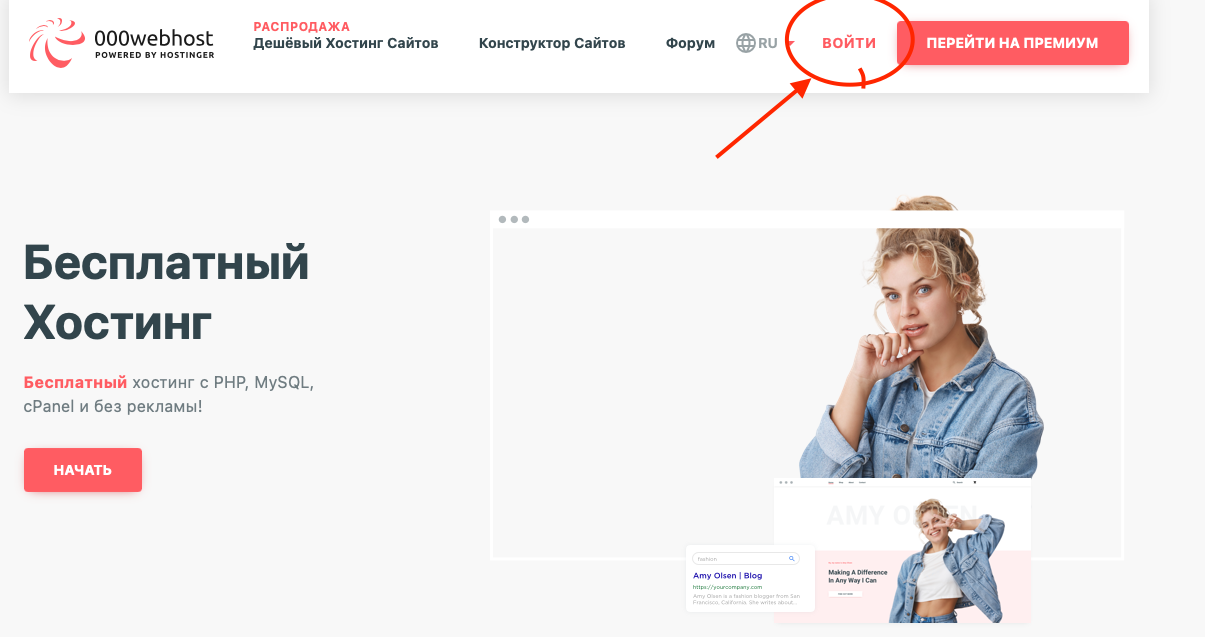 Далі реєструємося, наприклад, через google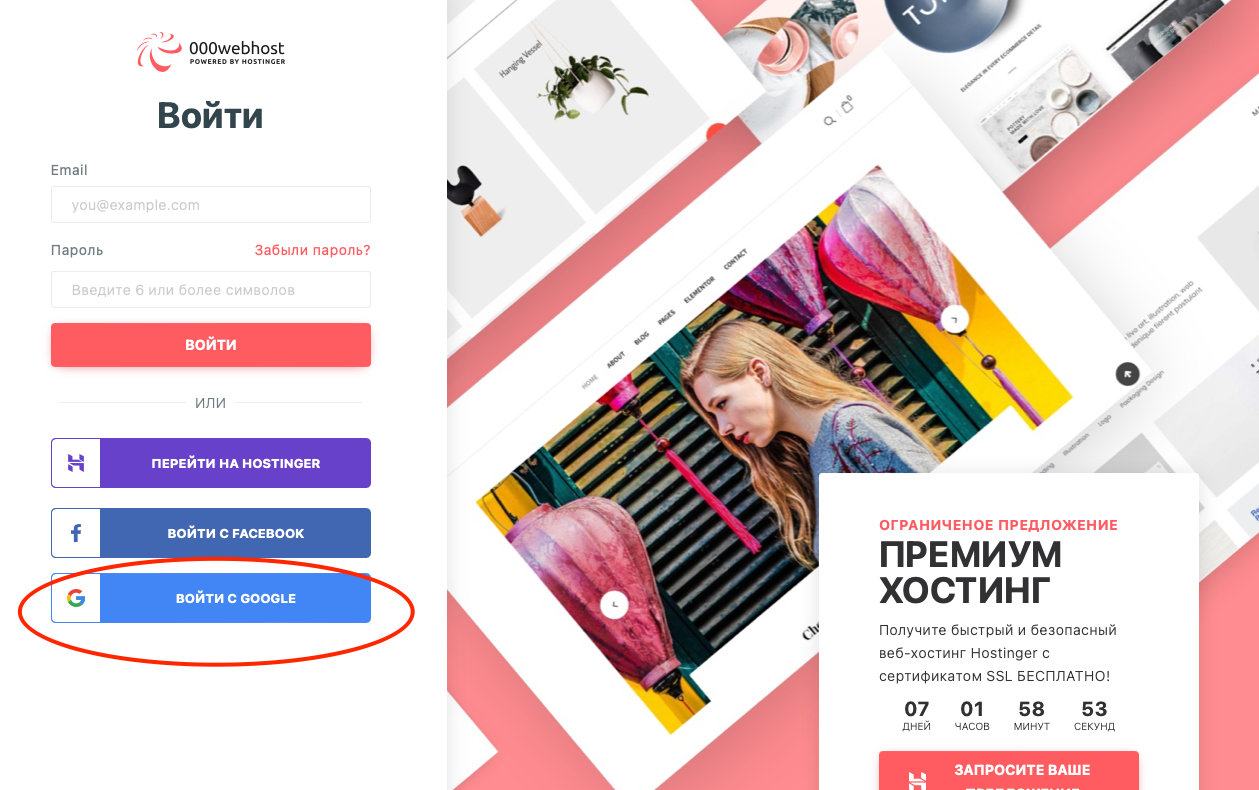 Після успішної реєстрації клікаємо на активну клавішу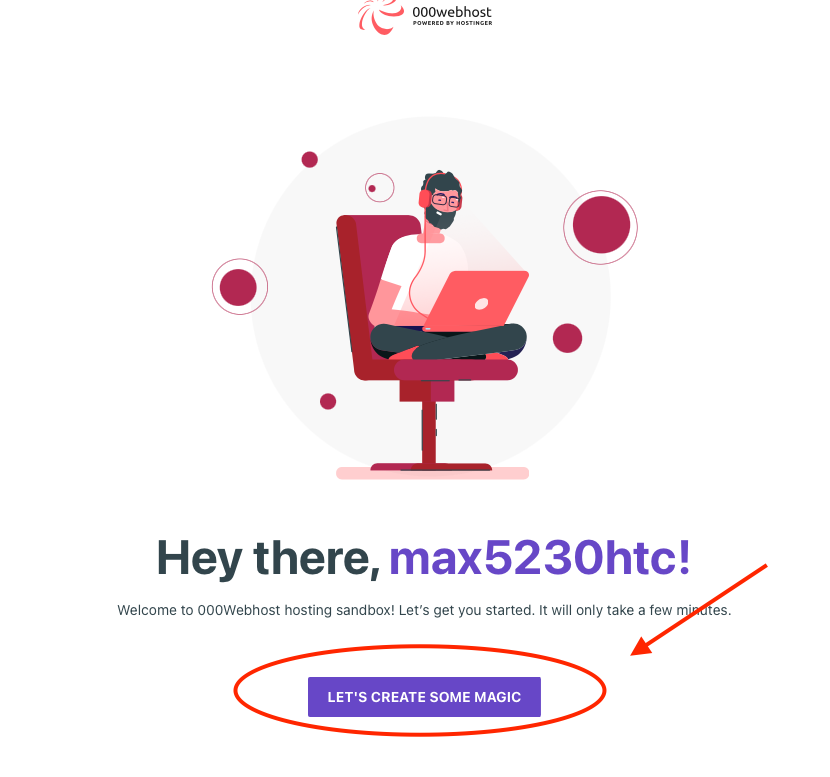 Обираємо поле «Блог»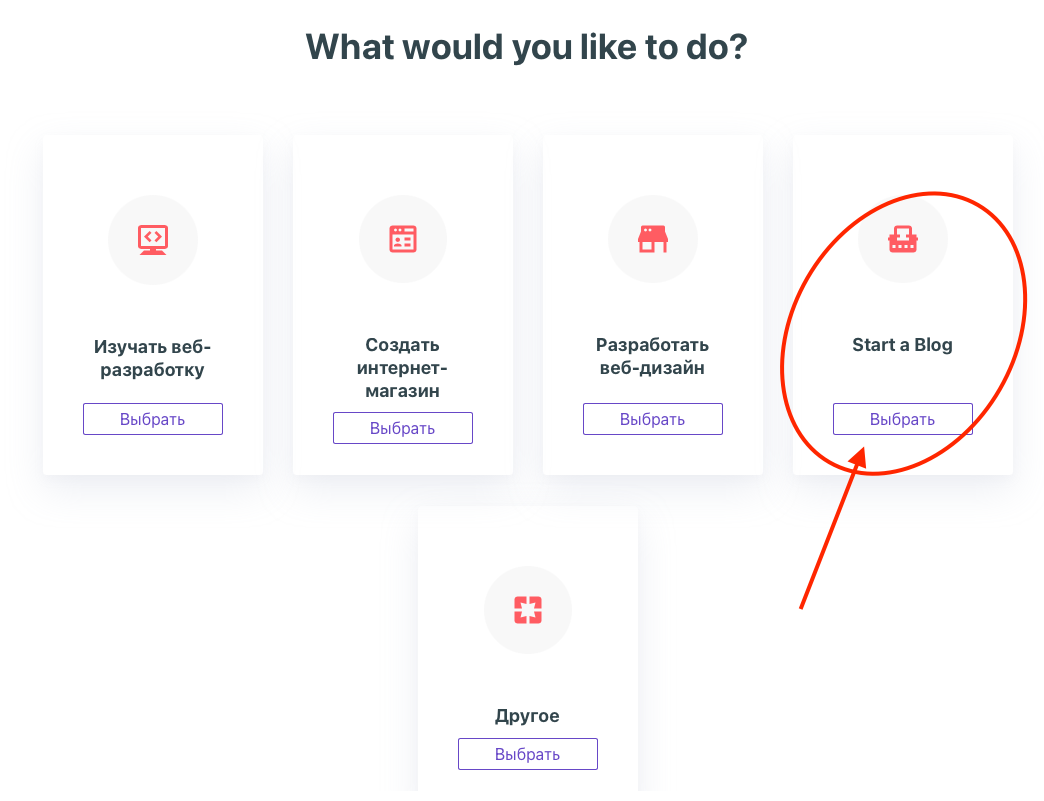 Далі обираємо будь-яку тему (ту, з якою у вас повʼязаний сайт)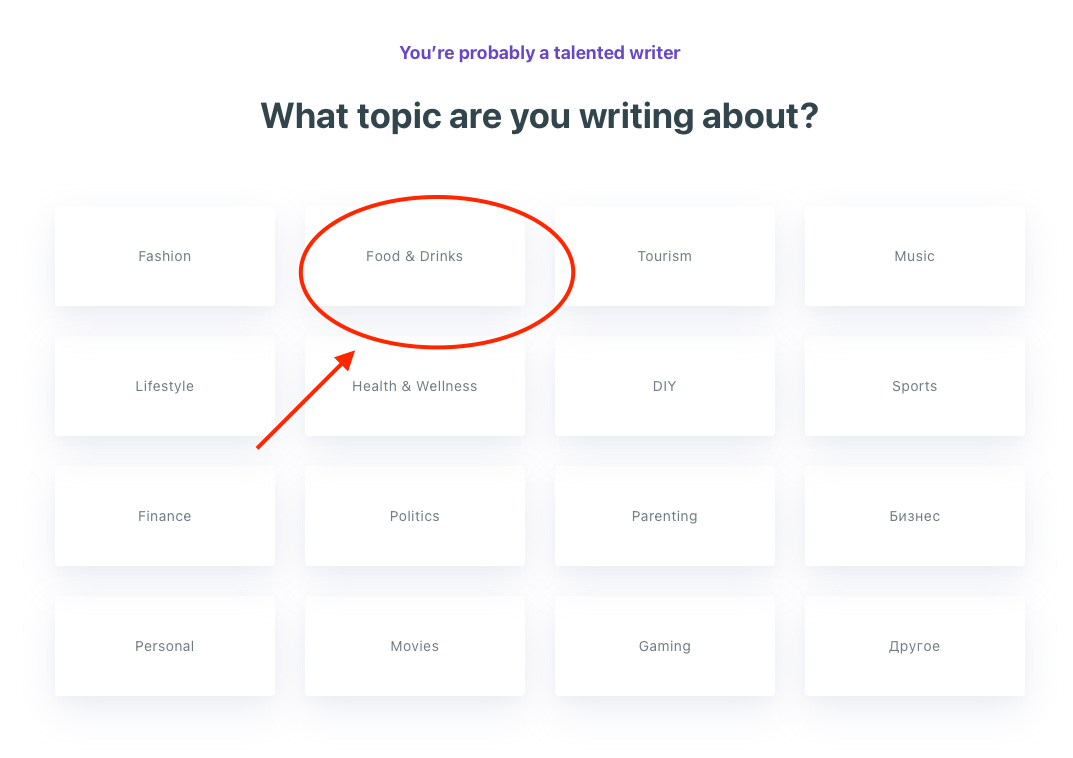 Клікаємо на «Пропустить»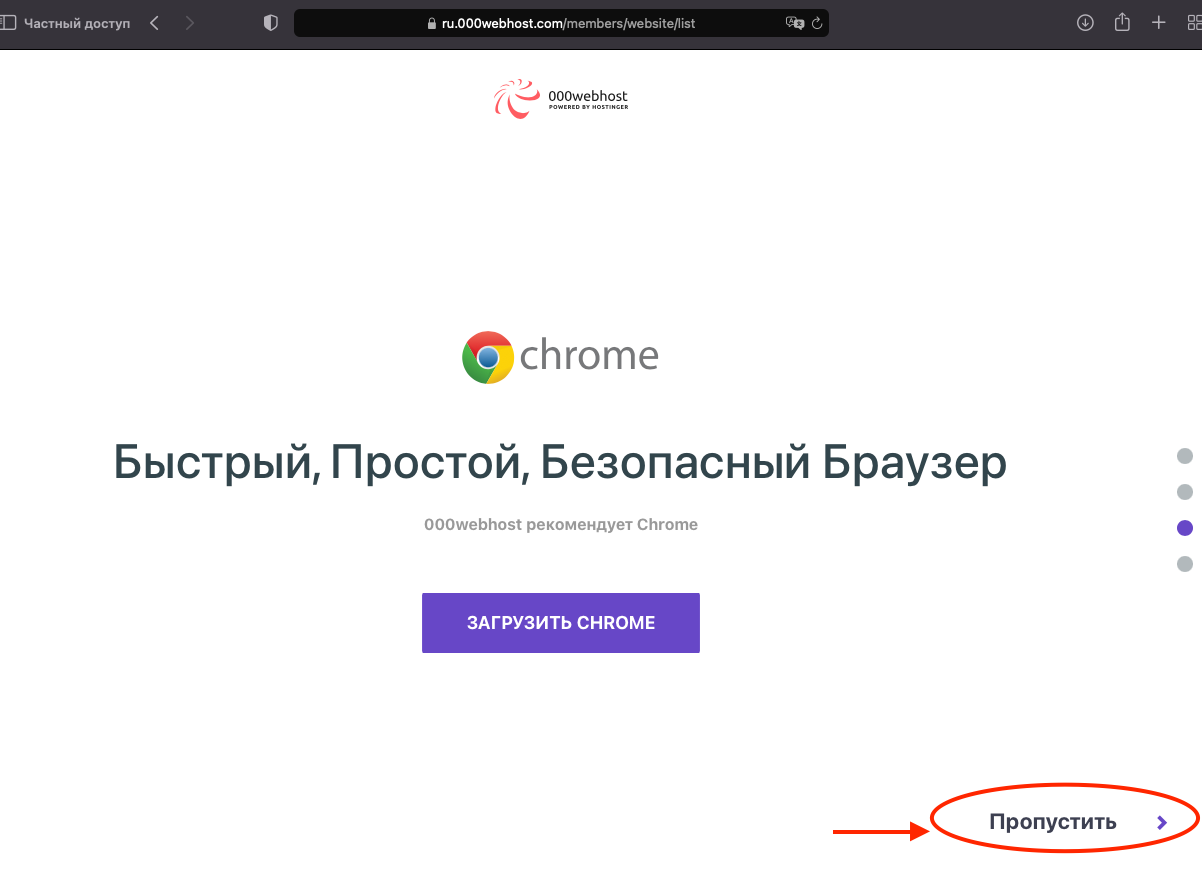 Вводимо назву проєкту й пароль 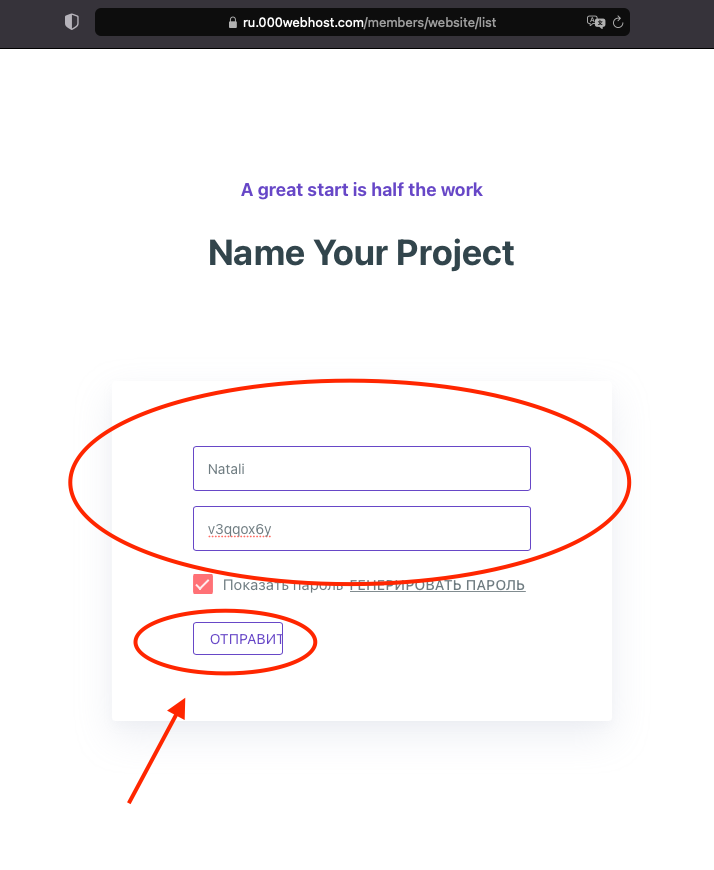 Обираємо Wordpress і далі натискаємо на «Установить»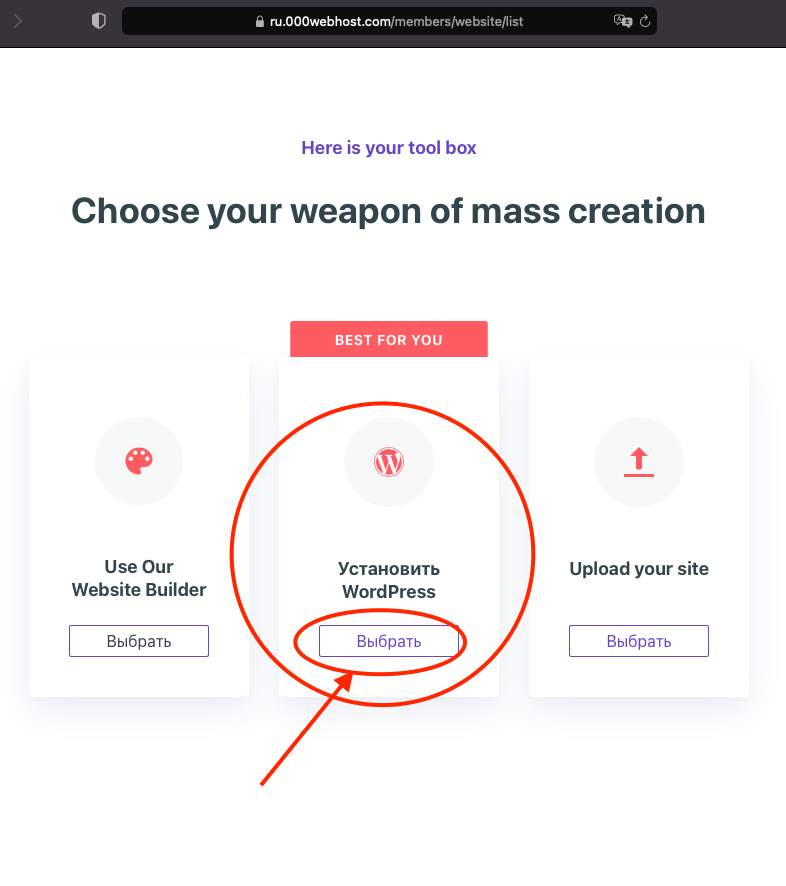 Вводимо логін та пароль для доступу в адмін панель WordpressЛогін можна залишити без змін - «admin», так простіше буде потім постійно заходити на свою робочу панельПароль треба вигадати, зверніть увагу що повинна бути одна велика літера і один будь-який знак (наприклад, знак оклику, тире і т.д.)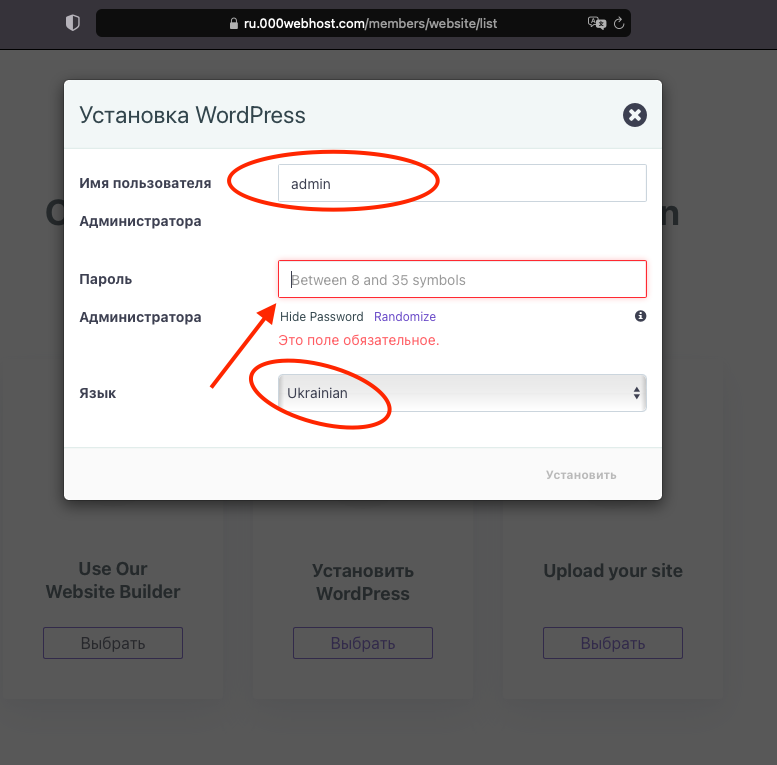 Чекаємо установки Wordpress!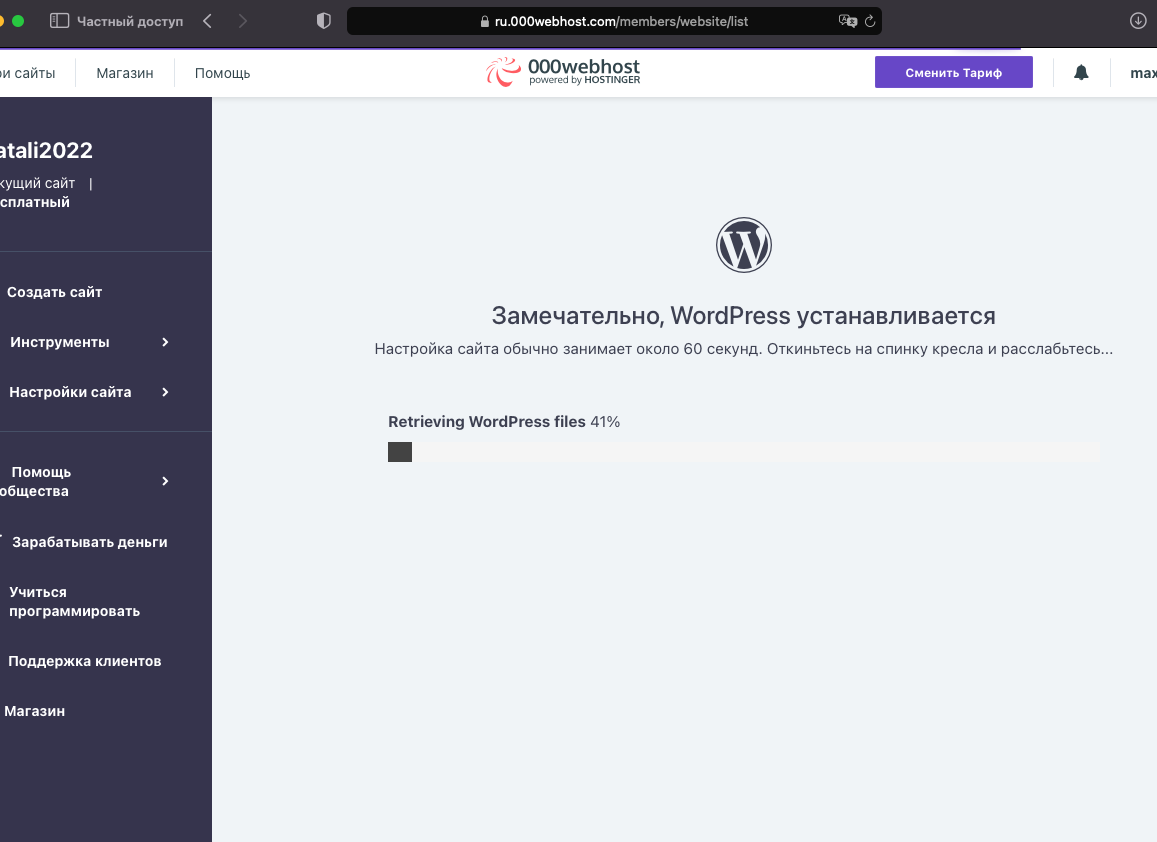 Переходимо в адмін панель Wordpress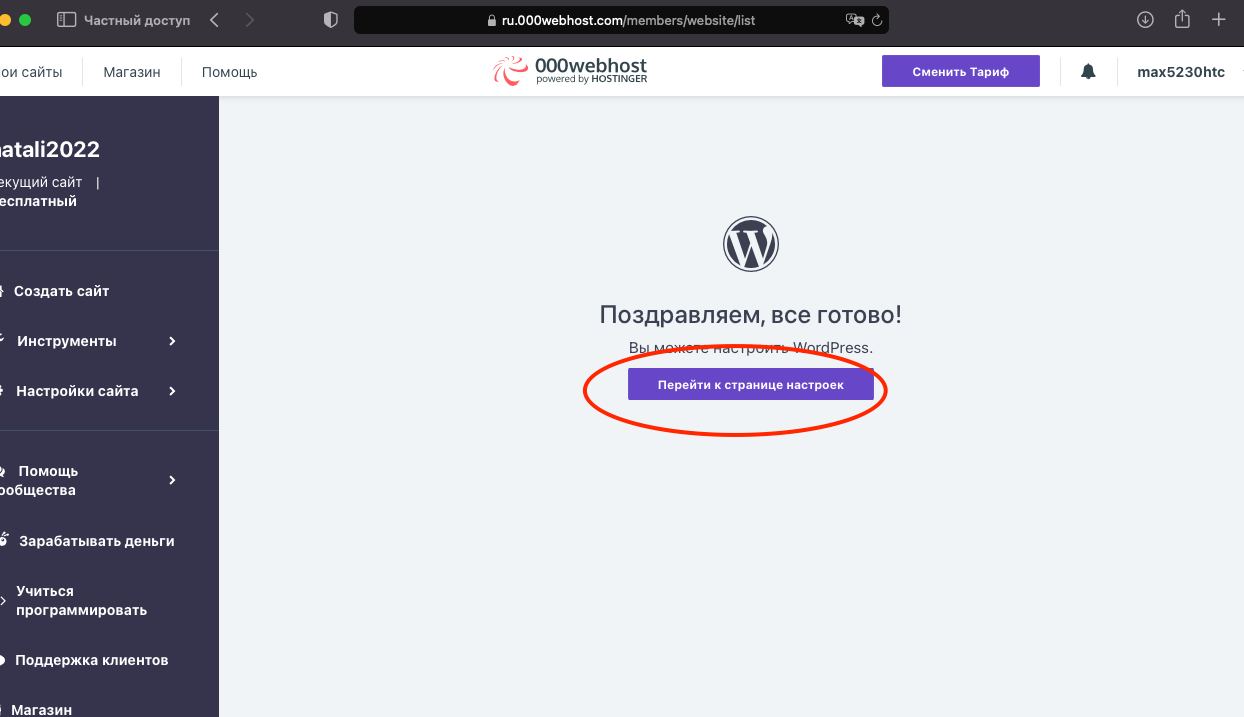 Вводимо той пароль, що створили 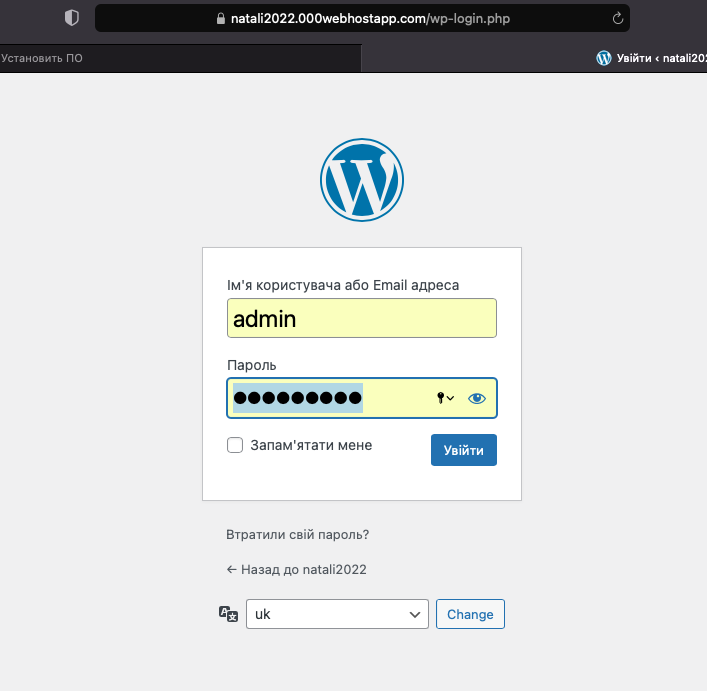 Тепер Wordpress встановленоТак виглядає адмін консоль.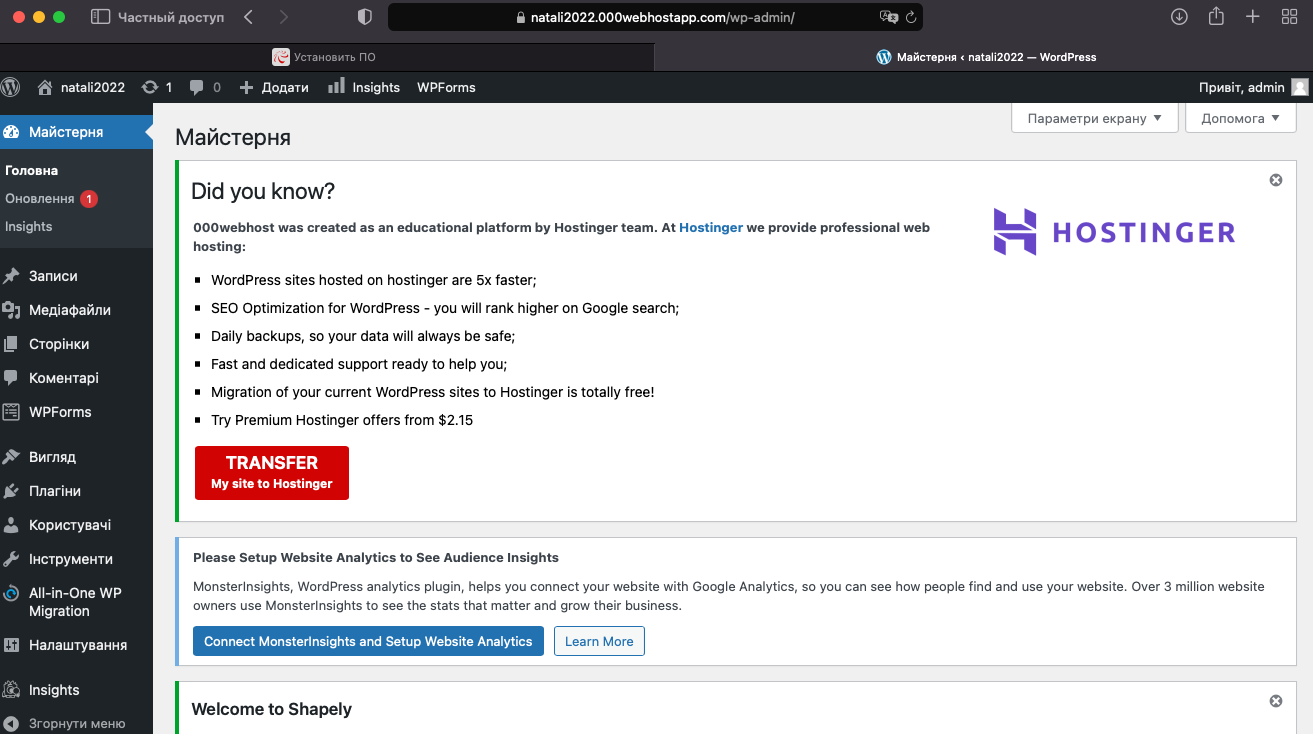 Перший етап з роботою над загальним проєктом дисципліни «Підтримка сайту» пройдений!Тепер у вас є власний сайт, який не керується конструкторами, а завантажений повністю на CMS Wordpress!